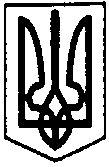 ПЕРВОЗВАНІВСЬКА СІЛЬСЬКА РАДА КРОПИВНИЦЬКОГО РАЙОНУ КІРОВОГРАДСЬКОЇ ОБЛАСТІ ШІСТНАДЦЯТА СЕСІЯ ВОСЬМОГО СКЛИКАННЯ                                                 ПРОЕКТ РІШЕННЯ від «  »                2019 року                                                                          № с. ПервозванівкаПро скасування рішення від 28.09.2018 року № 376На підставі листа ГУ ДФС  у Кіровоградській  області  від 09.04.2019 року № 745/9,керуючись п. 34 ч.1 ст.26 закону України «Про місцеве самоврядування в Україні» ст. 12, 122 Земельного кодексу України, та заслухавши  начальника відділу земельних відносин та комунальної власності Ковальову І.О., сільська рада:                                                                  ВИРІШИЛА :1.Скасувати  рішення  від 28.09.2018 року № 376 « Про внесення доповнення  до рішення 7 сесії  V скликання сільської ради  від 25.06.2018 року № 234» а саме: не дотримано норми  п.п.12.3.7 п.12.3 ст.12  Податкового кодексу ,щодо  надання пільги на поточний рік окремій організації, а саме –Кіровоградському авіаційному спортивному  клубу Товариства сприяння оборони  України ( АСК  ТСОУ).Таким чином Рішення від 28.09.2018 року № 376 суперечить  вимогам  Податкового кодексу .2.Контроль за виконанням даного рішення покласти на постійну комісію сільської ради з питань земельних відносин, екології, містобудування та використання природних ресурсів. Сільський голова                                                                                   П.МУДРАКПЕРВОЗВАНІВСЬКА СІЛЬСЬКА РАДАКІРОВОГРАДСЬКОГО РАЙОНУ  КІРОВОГРАДСЬКОЇ ОБЛАСТІ__________  СЕСІЯ  ВОСЬМОГО СКЛИКАННЯПРОЕКТ РІШЕННЯВід «    «_______2018 року                                                                              №с. Первозванівка Внести зміни в рішення IX сесії  восьмого                                                           скликання № 395 від 28.09.2018 рокуКеруючись  ст..26, п. 34 ч.1  Закону України  « Про місцеве самоврядування в Україні», ст...19,20,57 Закону України «Про землеустрій», Закону України «Про державний земельний кадастр», Земельного  кодексу України, та заслухавши  начальника  управління земельних  відносин  та  комунальної      власності Ковальову І.О.  сесія сільської ради                                                                                               ВИРІШИЛА:  	                                                                        1.Внести зміни в рішення  IX сесії восьмого скликання № 395 від 28.09.2018  року, а саме: в пункті  1 слова «склад угідь рілля»-  замінити на слова «склад угідь пасовище» та  викласти в такій  редакції:-надати дозвіл гр. Леженко Сергію Пилиповичу  на розроблення проекту землеустрою щодо відведення земельної ділянки у власність орієнтовною площею -  у тому числі по угіддях: пасовище- 2,00га. із земель сільськогосподарського призначення, (код класифікації видів цільового призначення земель – 01.03.), що перебувають у комунальній власності в запасі, за адресою: с. Первозванівка Первозванівської сільської ради Кіровоградського району, Кіровоградської області .-п.2- вилучити відповідно ст.22 Закону України «Про землеустрій»-п.3-остаточна площа земельної ділянки буде уточнена проектом землеустрою-вилучити. 2.Контроль за виконанням даного рішення покласти на постійну комісію сільської ради з питань земельних відносин, екології, містобудування та використання природних ресурсів. Сільський голова								П.МУДРАК 